          WORK TASK MANAGEMENT 571-KX6-ASsection 02042Mengyang Lyu201530604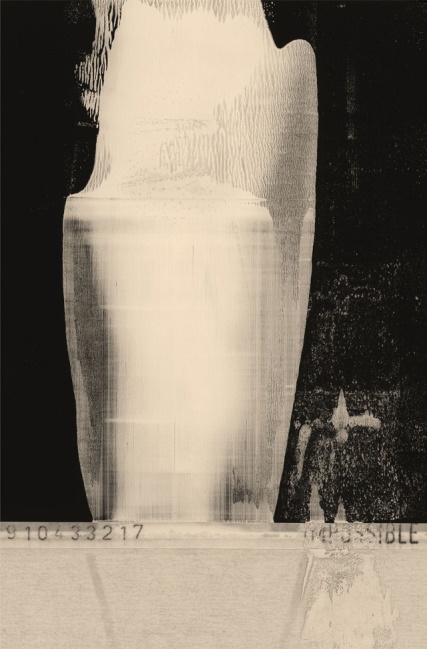 MENGYANG LYU (Tyler) (514)-963-2182         naoyang123@gmail.comLanguagesFluent written & spoken Chinese, English Knowledge of French.Computer Skills                                                                Microsoft Office                                                     ********** Adobe Illustrator and Adobe Photoshop           ****************Painting and sketch                                               *************************Photography (cartridge and electronic)             **********************EducationFall 2015-Present	Fashion Design, LaSalle College---fashion designFall 2014-2015	              Parsons the new school of design (New York city)---fashion designWork ExperienceFall 2008 – winter 2008 Tour guide of Beijing Museum of Natural History 2012- Present	artist in MoCA Beijing2013-2014         Bartender in “School” bar (Beijing) 2015-2016	Delivery guy in Just noodle
Volunteer Work2008                   Tour Guide for Beijing Olympic Game2014                   Translator for	exploratory mission from NorwayInterest and ActivitiesTraveling around the world, Reading as many books as possible,Writing poems and philosophy ideas about artSewing and designing clothesPhotographyBusiness card7